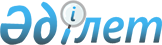 О признании утратившим силу постановления акимата Актюбинской области от 13 сентября 2016 года № 388 "Об утверждении норм и предельных цен приобретения (использования) субсидируемых семян и реализации элитных саженцев плодово-ягодных культур и винограда"Постановление акимата Актюбинской области от 7 августа 2017 года № 265. Зарегистрировано Департаментом юстиции Актюбинской области 18 августа 2017 года № 5630
      В соответствии со статьями 27, 37 Закона Республики Казахстан от 23 января 2001 года "О местном государственном управлении и самоуправлении в Республике Казахстан", статьей 27 Закона Республики Казахстан от 6 апреля 2016 года "О правовых актах" акимат Актюбинской области ПОСТАНОВЛЯЕТ: 
      1. Признать утратившим силу постановление акимата Актюбинской области от 13 сентября 2016 года № 388 "Об утверждении норм и предельных цен приобретения (использования) субсидируемых семян и реализации элитных саженцев плодово-ягодных культур и винограда" (зарегистрированное в реестре государственной регистрации нормативных правовых актов № 5096, опубликованное 15, 17 октября 2016 года в газете "Ақтөбе" и "Актюбинский вестник"). 
      2. Государственному учреждению "Управление сельского хозяйства Актюбинской области" в установленном законодательством порядке обеспечить:
      1) государственную регистрацию настоящего постановления в Департаменте юстиции Актюбинской области;
      2) направление настоящего постановления на официальное опубликование в периодических печатных изданиях и Эталонном контрольном банке нормативных правовых актов Республики Казахстан.
      3. Контроль за исполнением настоящего постановления возложить на заместителя акима Актюбинской области Нургалиева Е.Ж.
      4. Настоящее постановление вводится в действие по истечении десяти календарных дней после дня его первого официального опубликования.
					© 2012. РГП на ПХВ «Институт законодательства и правовой информации Республики Казахстан» Министерства юстиции Республики Казахстан
				
      Аким Актюбинской области 

Б.Сапарбаев
